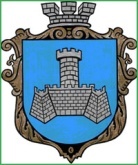 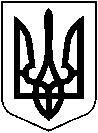 УКРАЇНА                                      ХМІЛЬНИЦЬКА  МІСЬКА  РАДАВінницької  областіВИКОНАВЧИЙ КОМІТЕТР І Ш Е Н Н ЯВід 01 квітня 2022 р.                                                                  					№129  м.Хмільник										Про внесення змін до  комплексноїпрограми «Добро» на 2021-2023 рр., затвердженоїрішенням  67 сесії  Хмільницької  міської ради 7 скликання  від  22.11.2019р. №  2313 (зі  змінами)У зв’язку з військовою агресією Російської Федерації проти України у період воєнного стану,  відповідно до постанови Кабінету Міністрів України від 11 березня 2022 р. № 252 «Деякі питання формування та виконання місцевих бюджетів у період воєнного стану», рішення 25 сесії міської ради 8 скликання  від 22.12.2021   № 1065 «Про бюджет Хмільницької міської територіальної громади на 2022 рік» (зі змінами),  ст. 91 Бюджетного кодексу України та Розділу VI Прикінцевих та перехідних Положень,  керуючись ст.ст..28, 59 Закону України «Про місцеве самоврядування в Україні» виконком міської радиВ И Р І Ш И В :1.Внести зміни до комплексної програми «Добро» на 2021-2023рр.,  затвердженої рішенням  67 сесії  Хмільницької міської ради 7 скликання  від  22.11.2019р. №  2313(зі  змінами), наступного змісту:1.1) в розділі 1 «Загальна характеристика Програми» пункт 7  та пп.7.1 викласти в новій редакції :Пункт 7 та підпункт 7.1 розділу   1 «Загальна характеристика Програми» у попередній редакції визнати такими, що втратили чинність.1.2.) Викласти пункт 4.1. Розділу 4 «Обґрунтування шляхів і засобів розв’язання проблеми, строки та етапи виконання Програми» у новій  редакції:«4.1. Надання  одноразової матеріальної допомоги:- мешканцям Хмільницької міської ТГ, які перебувають у складному матеріальному становищі  внаслідок важких життєвих обставин;- особам з інвалідністю 1 групи  всіх категорій до новорічно-різдвяних свят (за виключенням осіб з інвалідністю 1 групи по зору);-  батькам/опікунам дітей  з інвалідністю  до Міжнародного дня захисту дітей;-  особам з інвалідністю 1 та 2 групи по зору до Міжнародного дня білої тростини, Дня сліпих;- вдовам (вдівцям) померлих громадян, смерть яких пов’язана з Чорнобильською катастрофою, до 14 грудня - Дня вшанування учасників ліквідації наслідків аварії на ЧАЕС;- внутрішньо переміщеним особам для вирішення  вкрай складних  життєвих ситуацій;- учасникам ліквідації аварії на ЧАЕС, громадянам, які брали участь у ліквідації інших ядерних аварій та випробувань, у військових навчаннях із застосуванням ядерної зброї, у складанні ядерних зарядів та здійсненні на них регламентних робіт І та ІІ категорії до річниці  аварії на ЧАЕС (26 квітня);- мешканцям Хмільницької міської ТГ на лікування вкрай складних захворювань та травм;- ветеранам, які брали  участь в бойових діях в роки Другої світової війни, з нагоди річниці Перемоги;- громадянам, які зареєстровані на території населених пунктів Хмільницької міської об’єднаної територіальної громади (надалі Хмільницької міської ТГ), в яких народилося двоє або більше дітей одночасно.»Пункт 4.1 Розділу 4 «Обґрунтування шляхів і засобів розв’язання проблеми, строки та етапи виконання Програми» в попередній редакції, вважати таким що втратив чинність. 1.3.) Призупинити дію пункту 4.4. Розділу 4 «Обґрунтування шляхів і засобів розв’язання проблеми, строки та етапи виконання Програми»1.4)  Розділ 5 «Ресурсне забезпечення  Програми» викласти в новій редакції:Розділ 5 «Ресурсне забезпечення  Програми» у попередній редакції визнати такими, що втратили чинність.1.5)  Призупинити дію пунктів 1.9, 1.10 частини І. «Надання одноразової матеріальної допомоги» розділу 7 «Напрями діяльності та заходи комплексної програми «Добро» на  2021-2023рр.».1.6) Призупинити дію пункту 3.12 частини ІІІ. «Надання пільг та компенсацій», розділу 7 «Напрями діяльності та заходи комплексної програми «Добро» на  2021-2023рр.». 2.  Управлінню праці та соціального захисту населення Хмільницької міської ради /І.Тимошенко/  під час фінансування заходів комплексної програми «Добро»   на 2021-2023 рр. керуватись змінами зазначеними у п.1 цього рішення.3. Організаційному відділу  міської ради у документах постійного зберігання зазначити факт та підставу внесення змін та втрати чинності відповідних пунктів програми «Добро» на 2021-2023рр., зазначених у пункті 1 цього рішення.4.  Контроль за виконанням цього рішення покласти на заступника міського голови з питань діяльності виконавчих органів міської ради А.В.Сташка.Міський голова					Микола  ЮРЧИШИН7.Обсяги  фінансування Програми, всього21428,078 тис.грн.7.1З них фінансування за рахунок  коштів місцевого бюджету:21299,078 тис.грн.Джерела фінансуванняОбсяг фінансування, всього:В тому числі за рокамиВ тому числі за рокамиВ тому числі за рокамиДжерела фінансуванняОбсяг фінансування, всього:202120222023Всього 21428,0786985,3747164,0887278,616Місцевий бюджет21299,0786944,3747120,0887234,616Кошти не бюджетних джерел, а саме:129,00041,00044,00044,000